В каких размерах выплачиваются пособия временной нетрудоспособности за счет СФР?Фонд пенсионного и социального страхования РФ (Социальный фонд России, далее - СФР) создан с 01.01.2023 путем реорганизации ПФР с одновременным присоединением к нему ФСС РФ. При этом СФР осуществляет функции и полномочия, возложенные на указанные фонды в соответствии с законодательством РФ, в том числе в отношении назначения и выплаты отдельных видов пособий (ч. 6 ст. 2, п. 3 ч. 1 ст. 5, ч. 1, 2, п. 1 ч. 4 ст. 18, ч. 2 ст. 20 Закона от 14.07.2022 N 236-ФЗ).В случае утраты трудоспособности вследствие заболевания или травмы работника пособие за первые три дня временной нетрудоспособности, по общему правилу, назначается и выплачивается работодателем за счет собственных средств, а за остальной период, начиная с четвертого дня, - СФР. В остальных случаях пособие назначается и выплачивается с первого дня СФР (ч. 2, 3 ст. 3 Закона N 255-ФЗ).Размер пособия зависит от причин возникновения временной нетрудоспособности, периода ее наступления, страхового стажа и других факторов (ст. 157, ч. 6 ст. 216.1 ТК РФ; ст. 7, ч. 1.1 ст. 14 Закона N 255-ФЗ; ст. 9 Закона №125-ФЗ):По общему правилу средний дневной заработок для исчисления пособия определяется путем деления суммы начисленного заработка за два календарных года, предшествующих году наступления временной нетрудоспособности, на 730 за вычетом календарных дней, приходящихся на период приостановления трудового договора (прохождения государственной гражданской службы) в установленных случаях. При этом минимальный размер среднего дневного заработка (исходя из МРОТ) с 01.01.2023 составляет 533,98 руб. (16 242 руб. x 24 месяца / 730 дней). Чтобы определить размер пособия, необходимо умножить данную величину на процент оплаты в зависимости от страхового стажа и на количество дней болезни (ч. 1.1, 3, 4, 5 ст. 14 Закона N 255-ФЗ).Размер заработка за год для расчета пособия не может превышать предельной величины базы для начисления страховых взносов на обязательное социальное страхование на случай временной нетрудоспособности и в связи с материнством (далее - страховые взносы) за соответствующий год. Так, если временная нетрудоспособность наступила в 2023 г., то, по общему правилу, для определения максимального размера заработка в расчет принимаются предельные величины базы за 2021 и 2022 гг. При этом предельная величина базы за 2021 г. - 966 000 руб., за 2022 г. - 1 032 000 руб. (п. п. 3, 6 ст. 421 НК РФ; п. 5 ч. 1 ст. 1.2, ч. 1, 2, 3.2 ст. 14 Закона N 255-ФЗ; Постановления Правительства РФ от 26.11.2020 N 1935, от 16.11.2021 N 1951).Максимальный размер среднего дневного заработка для исчисления пособия также ограничен. При расчете пособия в 2023 г. он не может превышать величину, определяемую путем деления на 730 суммы предельных величин базы для начисления страховых взносов за два календарных года, предшествующих году наступления временной нетрудоспособности, и составляет 2 736,99 руб. ((966 000 руб. + 1 032 000 руб.) / 730 дней) (п. п. 3, 6 ст. 421 НК РФ; ч. 3.3 ст. 14 Закона N 255-ФЗ).В случае если пособие в расчете за полный календарный месяц ниже МРОТ, установленного на день наступления страхового случая, а в районах и местностях, в которых применяются районные коэффициенты к заработной плате, - ниже МРОТ с учетом этих коэффициентов, пособие по временной нетрудоспособности исчисляется из МРОТ в особом порядке (ч. 6.1 ст. 14 Закона N 255-ФЗ).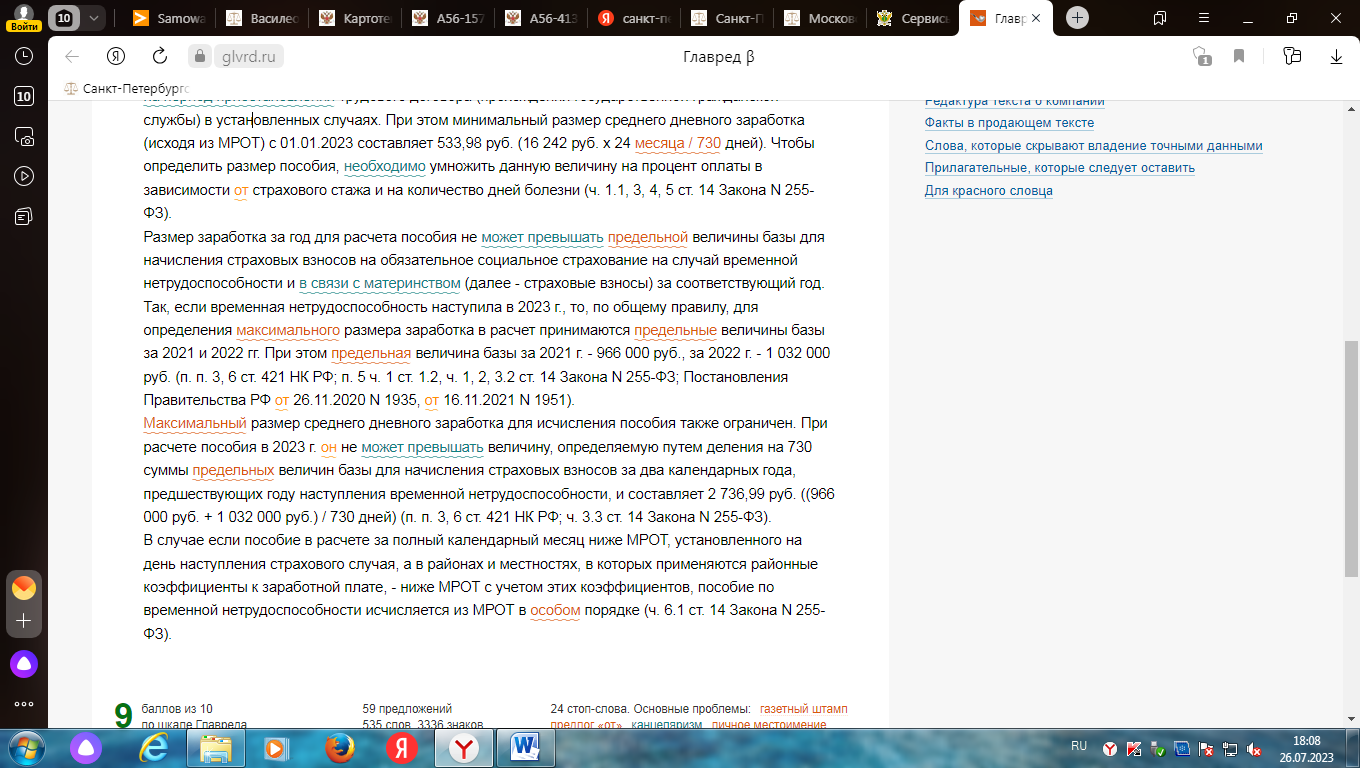 